Read, circle and colour.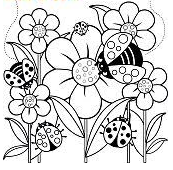 Read and link.1)                                                                                                        A2)                                                                                                        B3)                                                                                                        C4)                                                                                                        DAnswer key:Colouring;    ladybird; red; blue.1-d; 2-c; 3-a; 4-b.Name: ____________________________    Surname: ____________________________    Nber: ____   Grade/Class: _____Name: ____________________________    Surname: ____________________________    Nber: ____   Grade/Class: _____Name: ____________________________    Surname: ____________________________    Nber: ____   Grade/Class: _____Assessment: _____________________________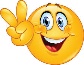 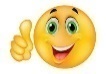 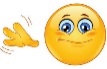 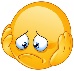 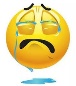 Date: ___________________________________________________    Date: ___________________________________________________    Assessment: _____________________________Teacher’s signature:___________________________Parent’s signature:___________________________